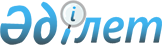 Қазақстан Республикасының аудандық (қалалық), облыстық және оларға теңестiрiлген соттарындағы судьялардың жалпы саны туралы
					
			Күшін жойған
			
			
		
					Қазақстан Республикасы Президентiнiң Жарлығы 1996 жылғы 18 маусымдағы N 3038. 
     Күші жойылды - Қазақстан Республикасы Президентінің 2002.03.21. N 825 жарлығымен. ~U020825



          "Қазақстан Республикасындағы соттар және судьялардың мәртебесi
туралы" Қазақстан Республикасы Президентiнiң Конституциялық Заң күшi
бар 1995 жылғы 20 желтоқсандағы N 2694  
 U952694_ 
  Жарлығының 11-бабының
2-тармағына және 15-бабының 2-тармағына сәйкес қаулы етемiн:




          1. Судьялардың жалпы саны:




     Қазақстан Республикасының облыстық және соларға теңестiрiлген
соттарында 569 адам;
<*>

     Қазақстан Республикасының аудандық (қалалық) соттарында 1254
адам болып белгiленсiн.
<*>

     2. Қазақстан Республикасының Үкiметi республикалық бюджеттiң
қаражаты шегiнде осы Жарлықтың 1-тармағында белгiленген судьялар
санын қаржыландыруды қамтамасыз етсiн.
     3. Осы Жарлық қол қойылған күнiнен бастап күшiне енедi.
     ЕСКЕРТУ. 1-тармақ өзгертiлдi - ҚР Президентiнiң 1998.07.11.
              N 4010 жарлығымен.  
 U984010_ 
 

     Қазақстан Республикасының
     Президентi
      
      


					© 2012. Қазақстан Республикасы Әділет министрлігінің «Қазақстан Республикасының Заңнама және құқықтық ақпарат институты» ШЖҚ РМК
				